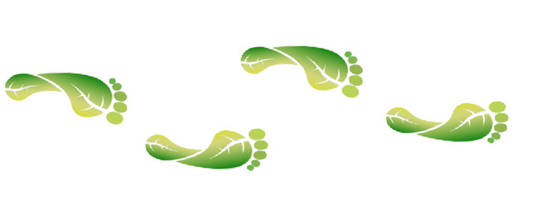 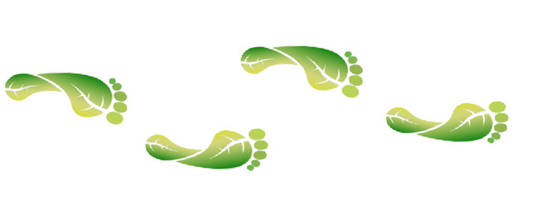 – TRASPORTATION –How do you get to school? If you use more than one option (e.g. you walk and then catch a bus) or if it varies by day (e.g. some days you drive and some days you carpool) then average the two numbers.CarpoolCarBus or other public transportBikeWalkAnswer only if you circled a or b above: Do you wait for the person picking you up or do they wait for you?They wait for me and they keep the engine idling.They wait for me and they turn the engine off.I wait for them.On average when driving in your family’s car how many empty seats are there?3 or more1 or 2NoneIf a destination (friend’s house, store, restaurant etc.) is under two miles do you or your family ever walk or bike there?OftenSometimesNeverIn the last 6 months how many round trip airplane flights have you taken?ZeroOneTwoThreeFour or more– HOME ENERGY USE –Describe your house.Free standing/detachedTownhouseApartment or condoWhat type of light bulbs are used in your home?Incandescent light bulbs (left)Compact fluorescent light bulbs (center)LED light bulbs (right)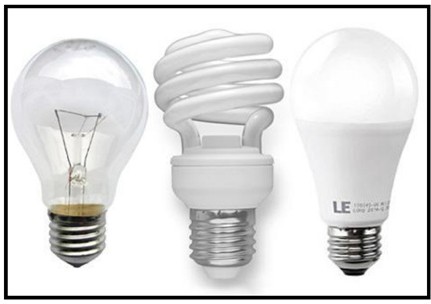 How many of your home appliances are Energy Star? (MostES appliances will have a symbol on them. The ES status of many products can also be looked up at www.energys- tar.gov).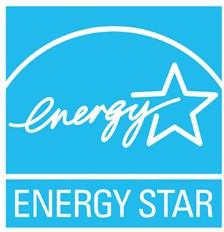 MostSomeNoneHow often do you and your family heat or cool the house?Always (e.g. 12 months and everyday)Most of the year (e.g. 8-11 months and everyday)Some of the year (e.g. 4-7 months and/or most days)Rarely (e.g. <3 months and/or some days)NeverDo you turn off lights when you leave a room?AlwaysSometimesNeverDo you turn off computers, TVs, and game systems when you’re not us- ing them?AlwaysSometimesNeverDo you unplug your phone charger, other chargers, or other appliances when not in use?AlwaysSometimesNeverWhat water temperature do you or your family use to wash your clothes?a.	Hot (>104°F)b.	Warm (86-104°F)c.	Cold (<68°F)How do you or your family dry clothes?Hang to dryDryerBoth/VariesDo you turn off the water when brushing your teeth?AlwaysSometimesNeverHow long is a typical shower for you?Less than 5 minutes6-10 minutes11-15 minutesMore than 15 minutesA bath– DIET –How much red meat do you eat?*Much more than averageJust above averageAverageBelow averageNever12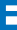 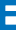 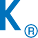 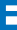 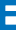 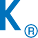 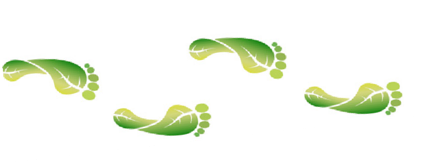 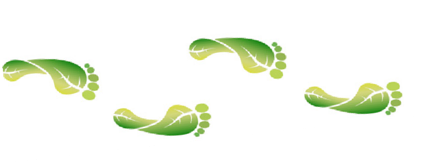 How much white meat do you eat?*Much more than averageJust above averageAverageBelow averageNeverHow much fish do you eat?*Much more than averageJust above averageAverageBelow averageNeverHow many eggs do you eat?*Much more than averageJust above averageAverageBelow averageNeverHow much dairy do you eat?*Much more than averageJust above averageAverageBelow averageNeverHow many grains do you eat?*Much more than averageJust above averageAverageBelow averageNeverHow many fruits and vegetables do you eat?*Much more than averageJust above averageAverageBelow averageNeverDo you eat leftovers?As much as possible to cut down on food waste.Sometimes, if they taste good.NeverDo you or your family grow any of your own vegetables/fruits or buy some produce that is locally grown?YesNoHow do you stay hydrated?I drink several bottles of water, disposable cups of coffee and tea, or cans of soda, etc. a day.I drink mainly from reusable bottles/glasses/mugs but have one disposable drink (bottled water/take out cup of coffee/ can of soda etc.) each day.I drink only from the fountain or from reusable bottles, glasses, and cups.How many servings of wrapped food (bag of chips, granola bar etc.) do you eat each day?NoneBetween 1 and 34 or more– PURCHASES –In the past year, how many new electronics has your family pur- chased?NoneBetween 1 and 34 or moreIn the past month, how many new things have your family purchased for you? (Excluding food and elec- tronics.)More than 15Between 11 and 15Between 6 and 10Between 1 and 5Under 5How often do you or your family return items that you have recently purchased?OftenSometimesNeverDo you ever do any of the following: buy vintage or second hand clothing, participate in a clothing swaps, repair damaged clothing, donate or hand down clothing that no longer fits?YesNoOn average how many large garbage bags do you throw out a week?1 bag2, 3 or 4 bags5, 6 or 7 bags8, 9, or 10 bagsMore than 10 bagsBefore you throw things away do you try to either give them away, recycle them, or repurpose them?Whenever I canSometimesNeverDo you recycle magazines, newspa- pers, and other paper products?YesNoDo you recycle glass and plastics?YesNoDo you recycle aluminum and other metals?YesNo13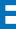 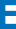 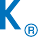 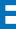 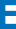 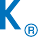 